Publicado en Madrid el 16/11/2022 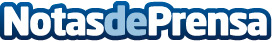 El hombro es la articulación con mayores problemas de luxaciónHasta un 45% de las luxaciones se producen en el hombro. AORA Articular es el complemento natural que permite el alivio rápido y duradero del dolor articular
Datos de contacto:Sheila Carbajal915 191 005Nota de prensa publicada en: https://www.notasdeprensa.es/el-hombro-es-la-articulacion-con-mayores Categorias: Nacional Medicina Industria Farmacéutica Consumo http://www.notasdeprensa.es